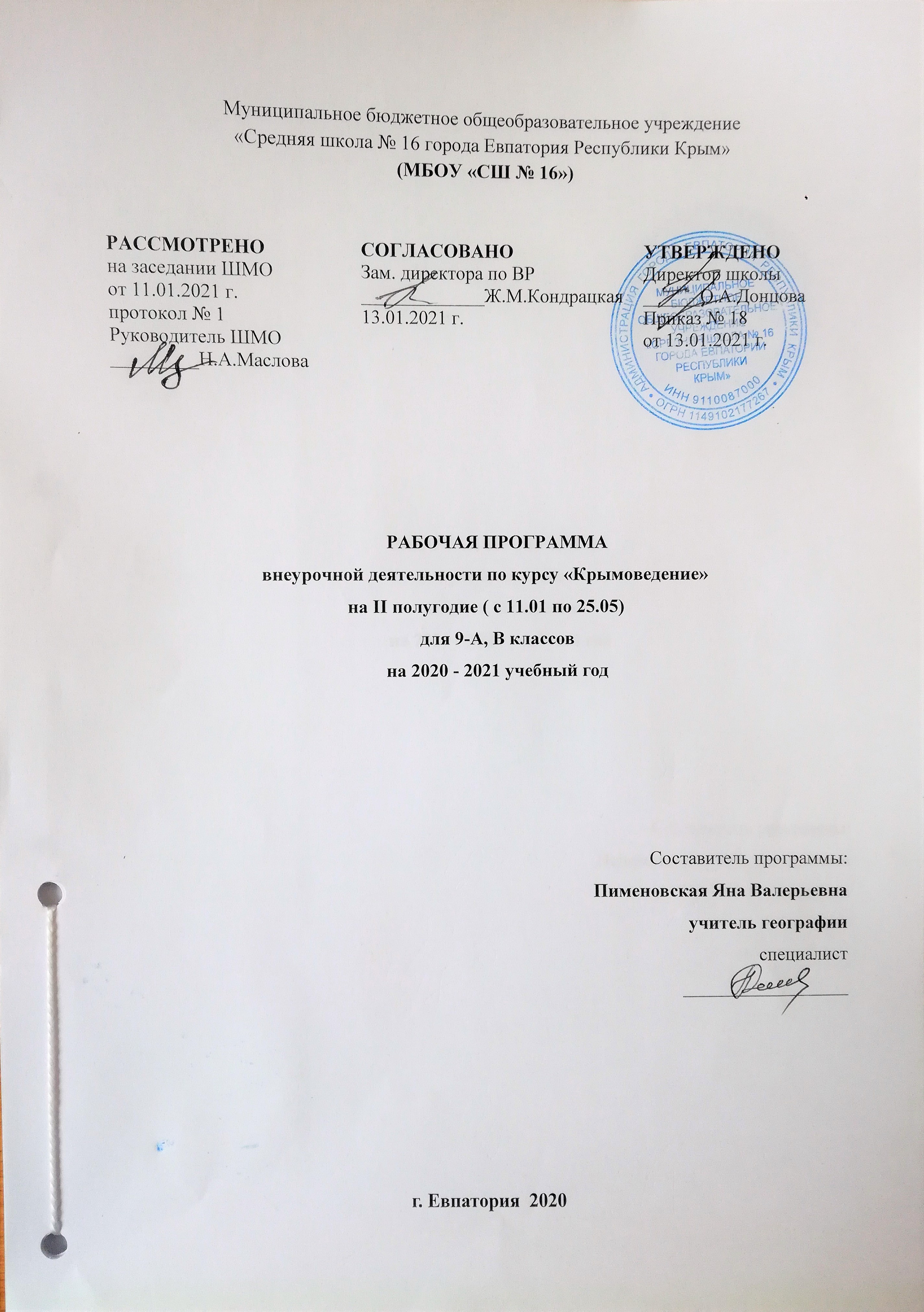 Муниципальное бюджетное общеобразовательное учреждение «Средняя школа № 16 города Евпатория Республики Крым»(МБОУ «СШ № 16»)РАБОЧАЯ ПРОГРАММА внеурочной деятельности по курсу «Крымоведение»на II полугодие (с 11.01 по 25.05)для 9-А, В классовна 2020 - 2021 учебный годСоставитель программы:Пименовская Яна Валерьевнаучитель географииспециалист__________________                       г. Евпатория  2020 1. Федеральный государственный образовательный стандарт ООО, утвержденный приказом Минобразования РФ от 17.12.2010 №1897 (с изменениями от 31.12.2017г. №1577);2. Рабочая программа учебного курса «Крымоведение» 9 класса составлена в соответствии с основными положениями федерального базисного учебного плана (далее – БУП), примерной программой основного общего образования по крымоведению для 5-9 классов, утвeржденной Коллегией МОН Республики Крым. Авторы: Рудяков А.Н. – доктор филологических наук, профессор, ректор КРИППО Супрычев А.В. – кандидат педагогических наук, заведующий кафедрой естественно-математического образования КРИППО.Планируемые результаты изучения учебного курса      Личностным результатом обучения географическому краеведению является формирование всесторонне образованной, развитой личности, обладающей системой мировоззренческих взглядов, ценностных ориентиров, идейно-нравственных, культурных и этических норм поведения.Важнейшие личностные результаты обучения географическому краеведению Крымского полуострова:– ценностные ориентации, отражающие индивидуально-личностные позиции учащихся: осознание себя как члена общества на региональном уровне (гражданин России, житель Республики Крым). Представление о  Республике Крым как неотделимой части России, её месте и роли в стране. Понимание неотделимости географического пространства республики от России. Осознание значимости и общности проблем человечества готовность к их решению;– гармонично развитые социальные чувства и качества: эмоционально-ценностное отношение к окружающей среде, необходимости ее сохранения и рационального использования. Патриотизм, любовь к своей местности, своему региону, своей стране. Уважение к истории, культуре, национальным особенностям, традициям и образу жизни других народов.Средством развития личностных результатов служит учебный материал и прежде всего задания, нацеленные на: – умение формулировать своё отношение к актуальным проблемам современности;– умение использовать географические и краеведческие знания для созидательной деятельности. Метапредметными результатами изучения курса «Крымоведение» является формирование универсальных учебных действий (УУД).Регулятивные УУД:– способность к самостоятельному приобретению новых знаний, умений и навыков;– умение управлять своей познавательной деятельностью, организовывать её, определять её цели и задачи, выбирать средства реализации цели и применять их на практике, оценивать достигнутые результаты: самостоятельно обнаруживать и формулировать учебную проблему, определять цель учебной деятельности, выбирать тему проекта. Выдвигать версии решения проблемы, осознавать конечный результат, выбирать из предложенных и искать самостоятельно средства достижения цели. Составлять (индивидуально или в группе) план решения проблемы (выполнения проекта). Работая по плану, сверять свои действия с целью и, при необходимости, исправлять ошибки самостоятельно. В диалоге с учителем совершенствовать самостоятельно выработанные критерии оценки;– умения ориентироваться в окружающем мире, выбирать целевые и смысловые установки в своих действиях и поступках, принимать решения.Средством формирования регулятивных УУД служат: технология проблемного диалога при изучении нового материала и технология оценивания образовательных достижений. Познавательные УУД:– формирование и развитие посредством географического и краеведческого знания познавательных интересов, интеллектуальных и творческих способностей учащихся;– умение вести самостоятельный поиск, анализ, отбор информации, ее преобразование, сохранение, передачу и презентацию с помощью технических средств и информационных технологий: анализировать, сравнивать, классифицировать и обобщать факты, понятия, явления. Выявлять причины и следствия простых явлений. Осуществлять сравнение и классификацию, самостоятельно выбирая основания и критерии для указанных логических операций. Строить логически грамотные утверждения, включающее установление причинно-следственных связей. Составлять тезисы, различные виды планов. Уметь определять возможные источники информации, производить поиск информации, анализировать и оценивать её достоверность. Представлять информацию в виде конспектов, таблиц, схем, графиков. Переводить информацию из одного вида в другой.Средством формирования познавательных УУД служат учебный материал и прежде всего продуктивные задания:– осознание роли географии и краеведения в познании окружающего мира;– освоение системы краеведческих знаний о природе, населении, хозяйстве Республики Крым, на основе которых формируется географическое мышление учащихся;– использование географических умений для анализа, оценки, прогнозирования современных социальных и природных проблем;– использование карт для получения краеведческой информации. Коммуникативные УУД:– отстаивание своей точки зрения, представление аргументов, подтверждающих их фактов. – понимание позиции другого в дискуссии. Средством формирования коммуникативных УУД служат технология проблемного диалога (побуждающий и подводящий диалог) и организация работы в малых группах, а также использование на уроках элементов технологии продуктивного чтения. Предметными результатами изучения курса являются следующие умения:– понимать роль различных источников краеведческой информации;– знать особенности природы, населения, хозяйства Крыма;– формулировать причины изменений происходящих под влиянием природных и антропогенных факторов;– выделять, описывать и объяснять существенные признаки географических объектов и явлений.– определять географические процессы и явления в геосферах, происходящие на нашей территории, взаимосвязи между ними, их взаимовлияние, изменения в результате хозяйственной деятельности человека;– понимать связь между географическим положением, природными условиями, ресурсами и хозяйством Республики Крым;– определять причинно-следственные связи при анализе геоэкологических проблем;– оценивать особенности географического положения, природно-ресурсного потенциала, демографической ситуации в регионе;– приводить примеры закономерностей размещения предприятий в Республики Крым;– находить в различных источниках и анализировать информацию по географии Крыма и т.д.содержание учебного курсаПовторение курса 8 класса (3 часа):Природные условия и ресурсы Крымского полуострова ЮБК и равнинно-степной КрымЗаповедный фонд Крымского полуострова.Введение (3 часа) Республика Крым – субъект административно-территориального устройства Российской Федерации. Общие сведения: административные границы, размеры территории, политическое устройство, геральдика и атрибутика.Понятия «Экономико-географическое положение» и «Политико-географическое положение» - как категории, изменяющиеся во времени. Особенности и своеобразие ЭГП и ПГП Крыма.Современное административно-территориальное устройство Республики Крым.Особенности ЭГП своего района.Практическая работа №1. Нанесение на контурную карту субъектов административно-территориального устройства Республики Крым.Практическая работа №2. Анализ картографического материала, определение положительных и отрицательных черт ЭГП и ПГП Крыма.РАЗДЕЛ I. Природно-ресурсный потенциал (4 часа)Минеральные ресурсы Крымского полуострова: топливные ресурсы, рудные полезные ископаемые, нерудные полезные ископаемые: сырье для химической промышленности и строительной индустрии. Основные месторождения и районы добычи.Земельные и водные ресурсы. Рациональное природопользование.Рекреационные ресурсы. Практическая работа №3. Нанесение на контурную карту основных месторождений минерального сырья Крымского полуострова.РАЗДЕЛ II. Население и города Крыма (5 часов)Население Крыма: динамика численности, основные демографические показатели на рубеже XX – XXI столетий. Естественное движение населения. Механическое движение населения. Особенности национального и конфессионального состава населения Крыма. «Процветание в единстве!». Половозрастная структура населения. Трудовые ресурсы.Система расселения Крыма. Города, их функциональная структура, достопримечательности, музеи и памятные места. Города-побратимы крымских городов. Практическая работа №4. Работа со статистическим материалом. Построение и анализ секторной диаграммы национального состава населения Крыма.Практическая работа №5. Анализ и отражение на контурной карте отраслевой и территориальной структуры промышленности Крыма.РАЗДЕЛ III. Хозяйственно-экологический обзор (14 часов)История хозяйственного освоения территории Крыма. Общая характеристика хозяйства Республики Крым. Основные экономические показатели. Отраслевая структура. Ведущие отрасли хозяйства и факторы, влияющие на их формирование и развитие. Основные тенденции модернизации отраслевой и территориальной структуры хозяйства после воссоединения Крыма с РФ. Характеристика топливно-энергетической базы и основных отраслей промышленности (машиностроение, химическая, легкая, промышленность строительных материалов). Принципы размещения. Крупные предприятия. Экологические проблемы отраслей.Сельскохозяйственное производство. Специализация растениеводства и животноводства. Территориальные различия в специализации. Пищевая промышленность.Рекреационное хозяйство. Проблемы и перспективы развития.Транспортная система, ее модернизация. Транспортные «артерии» Крыма, морские порты, аэропорты. Социальная инфраструктура, ее современная модернизация.Крым – крупный научно-образовательный и культурный центр. Выдающиеся ученые, работавшие в Крыму. Крупные научно-исследовательские институты, ВУЗы.Выдающиеся писатели, поэты, художники и деятели искусств, жившие и творившие в Крыму.Внутригосударственные и межгосударственные связи Республики Крым.Практическая работа №6. Анализ территориальных отличий специализации сельского хозяйства. Работа с контурной картой.Практическая работа №7. Нанесение основных объектов транспортной системы Крыма.Практическая работа №8. Оценка экологического состояния окружающей среды Крымского полуострова.РАЗДЕЛ IV. Экономико-географическая характеристика своего региона (5 часов)Площадь, ЭГП города Евпатории. Природные условия и ресурсы района.Отрасли промышленности Евпатории. Сельское хозяйство района, проблемы, перспективы.Развитие транспорта в Евпатории. Место района в хозяйстве Крыма.Тематическое планирование учебного курса «Крымоведение» в 9 классеКалендарно – тематическое планированиеРАССМОТРЕНОна заседании ШМОот 11.01.2021 г.протокол № 1Руководитель ШМО_________Н.А.МасловаСОГЛАСОВАНОЗам. директора по ВР_____________Ж.М.Кондрацкая  13.01.2021 г.УТВЕРЖДЕНОДиректор школы______О.А.ДонцоваПриказ № 18от 13.01.2021 г.ТемаКоличество часовПрактическая частьПовторение курса 8 класса: 31. Природные условия и ресурсы Крымского полуострова 2. ЮБК и равнинно-степной Крым3. Заповедный фонд Крымского полуострова.111Введение32РАЗДЕЛ I. Природно-ресурсный потенциал411.1 Минеральные ресурсы Крыма. Основные месторождения и районы добычи. Земельные и водные ресурсы. Рациональное использование21.2 Рекреационные ресурсы Крыма. Возможности хозяйственного использования ресурсов Крыма2РАЗДЕЛ II. Население и города Крыма512.1 Динамика численности населения Крыма, демографические показатели. Особенности национального и конфессионального состава. Половозрастная структура. Трудовые ресурсы32.2 Система расселения Крыма. Города, их функциональная структура. Города-побратимы крымских городов3РАЗДЕЛ III. Хозяйственно-экологический обзор1443.1. История хозяйственного освоения территории Крыма. Общая характеристика хозяйства Республики Крым. Характеристика топливно-энергетической базы33.2 Машиностроение Крыма. Химическая промышленность Крыма. Лёгкая и пищевая промышленность Крыма. Промышленность строительных материалов53.3 Сельское хозяйство Крыма. Транспорт. Социальная инфраструктура Крыма. Крупные НИИ и ВУЗы Крыма7РАЗДЕЛ IV. Экономико-географическая характеристика города Евпатории5ИТОГО348№ пп№ ппДатаДатаТема урокаПрактическая часть.планфактпланфактТема урокаПрактическая часть.Повторение курса 8 класса (3 ч)Повторение курса 8 класса (3 ч)Повторение курса 8 класса (3 ч)Повторение курса 8 класса (3 ч)Повторение курса 8 класса (3 ч)Повторение курса 8 класса (3 ч)104.091. Природные условия и ресурсы Крымского полуострова 211.092. ЮБК и равнинно-степной Крым318.093. Заповедный фонд Крымского полуостроваВведение  (3 ч)Введение  (3 ч)Введение  (3 ч)Введение  (3 ч)Введение  (3 ч)Введение  (3 ч)425.09Республика Крым – субъект административно-территориального устройства Российской Федерации. Общие сведения.502.10Понятия «Экономико-географическое положение» и «Политико-географическое положение». Практическая работа №1. Нанесение на контурную карту субъектов административно-территориального устройства Республики Крым.П/р № 1 (оценивание)609.10ЭГП и ПГП Крыма. Практическая работа №2. Анализ картографического материала, определение положительных и отрицательных черт ЭГП и ПГП Крыма.П/р № 2(оценивание)РАЗДЕЛ I. Природно-ресурсный потенциал (4 ч)РАЗДЕЛ I. Природно-ресурсный потенциал (4 ч)РАЗДЕЛ I. Природно-ресурсный потенциал (4 ч)РАЗДЕЛ I. Природно-ресурсный потенциал (4 ч)РАЗДЕЛ I. Природно-ресурсный потенциал (4 ч)РАЗДЕЛ I. Природно-ресурсный потенциал (4 ч)716.10Минеральные ресурсы Крыма. Основные месторождения и районы добычи. Практическая работа №3. Нанесение на контурную карту основных месторождений минерального сырья Крымского полуострова.П/р № 3(оценивание)823.10Земельные и водные ресурсы. Рациональное использование.930.10Рекреационные ресурсы Крыма. 1013.11Возможности хозяйственного использования природных ресурсов КрымаРАЗДЕЛ II. Население и города Крыма (5 часов)РАЗДЕЛ II. Население и города Крыма (5 часов)РАЗДЕЛ II. Население и города Крыма (5 часов)РАЗДЕЛ II. Население и города Крыма (5 часов)РАЗДЕЛ II. Население и города Крыма (5 часов)РАЗДЕЛ II. Население и города Крыма (5 часов)11 20.11Динамика численности населения Крыма, демографические показатели.12 27.11Особенности национального и конфессионального состава. Практическая работа №4. Работа со статистическим материалом. Построение и анализ секторной диаграммы национального состава населения Крыма.П/р № 4(оценивание)13 04.12Половозрастная структура. Трудовые ресурсы14 11.12Система расселения Крыма.15 18.12Города, их функциональная структура.РАЗДЕЛ III. Хозяйственно-экологический обзор (14 ч)РАЗДЕЛ III. Хозяйственно-экологический обзор (14 ч)РАЗДЕЛ III. Хозяйственно-экологический обзор (14 ч)РАЗДЕЛ III. Хозяйственно-экологический обзор (14 ч)РАЗДЕЛ III. Хозяйственно-экологический обзор (14 ч)РАЗДЕЛ III. Хозяйственно-экологический обзор (14 ч)1625.12История хозяйственного освоения территории Крыма.1715.01Общая характеристика хозяйства Республики Крым.1822.01Характеристика топливно-энергетической базы1929.01Машиностроение Крыма.2005.02Химическая промышленность Крыма.2112.02Лёгкая и пищевая промышленность Крыма.2219.02Промышленность строительных материалов2326.02Практическая работа №5. Анализ и отражение на контурной карте отраслевой и территориальной структуры промышленности Крыма.П/р № 5(оценивание)2405.03Сельское хозяйство Крыма. Практическая работа №6. Анализ территориальных отличий специализации сельского хозяйства. Работа с контурной картой.П/р № 6(оценивание)2512.03Транспорт. Практическая работа №7. Нанесение основных объектов транспортной системы Крыма.П/р № 7(оценивание)2619.03Социальная инфраструктура Крыма. Крупные НИИ и ВУЗы Крыма2702.04Семинар. Ведущие ВУЗы Крыма2809.04Экология Крымского полуострова: экологические проблемы.2916.04Пути решения экологических проблем. Мониторинг экологических угроз сегодня. Практическая работа №8. Оценка экологического состояния окружающей среды Крымского полуострова.П/р № 8(оценивание)         РАЗДЕЛ IV. Экономико-географическая характеристика города Евпатории (5 ч)         РАЗДЕЛ IV. Экономико-географическая характеристика города Евпатории (5 ч)         РАЗДЕЛ IV. Экономико-географическая характеристика города Евпатории (5 ч)         РАЗДЕЛ IV. Экономико-географическая характеристика города Евпатории (5 ч)         РАЗДЕЛ IV. Экономико-географическая характеристика города Евпатории (5 ч)         РАЗДЕЛ IV. Экономико-географическая характеристика города Евпатории (5 ч)3023.04Экономико-географическое положение г. Евпатория. Краткая история города.3130.04Природные условия и ресурсы  г. Евпатория и западного региона.3207.05Промышленность и транспорт Евпатории3314.05Экология города. Анализ экологической ситуации.3421.05Повторение изученного материала курса «Крымоведение 9 класса»